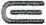 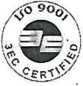 Nabídka č. NV410168Odběratel:	ČVUT UTEFNa základě Vaší poptávky Vám nabízíme:'Příprava výroby' se účtuje při každé vyráběné sérii.Standardně provádíme automatové osazení SMD součástek a ruční pájení vývodových součástek. Při výrobě používáme bezoplachová tavidla a osazené DPS nemyjeme.Cena osazení SMD je kalkulována dle dodaných podkladů a platí při dodržení našich technologických požadavků.Cena materiálu neobsahuje položky SPX3819M5-L/TR, CLLE1AX7S0G475M050AC a XC6SLX9-2TQG144C, které aktuálně nejsou dostupné od žádného z našich dodavatelů. V případě potřeby bychom je měli umět zajistit z přeprodeje, ale cena by byla značně vyšší.Uvedené ceny jsou bez DPH EXW EverMAX s.r.o.Platnost nabídky je 7 dnů, ceny dodávaného materiálu platí s výhradou meziprodeje.Termín dodání: 5-6 týdnů, v případě objednání před koncem roku je nutné počítat s prodloužením termínu o cca 2 týdnyDne: 6. 12. 2021Název DPS:FADC v5FADC v5FADC v5ksCena / ksCena celkemOsazení SMD32182,36 Kč5 835,52 KčMateriál322 697,03 Kč86 304,96 KčVýroba DPS32493,75 Kč15 800,00 KčPříprava výroby12 080,00 Kč2 080,00 KčCena celkem110 020,48